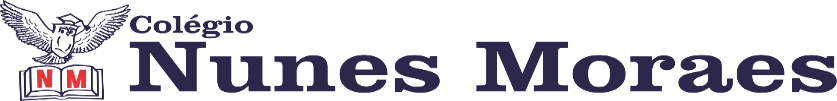 AGENDA DIÁRIA 2° ANO, 29 DE JUNHO.1ª AULA: PORTUGUÊSObjeto de Conhecimento:  Leitura e interpretação/Poema.Aprendizagens Essenciais: Ler e compreender, com certa autonomia, textos literários, de gêneros variados, desenvolvendo o gosto pela leitura. Link da aula: https://youtu.be/APA77FpZ8QM Capítulo 8: Uma festa de palavras.Atividade e explicação: páginas 69 e 70.Leitura no livro de Português página 82.2ª AULA: MATEMÁTICAObjeto de Conhecimento: Adição e subtração na reta numérica. Aprendizagens Essenciais: Representar a adição e subtração utilizando a reta numerada. Link da aula: https://youtu.be/P1FgzpgARRs Capítulo 9: Calculando: adições e subtrações. Atividade e explicação: página 88 e 89.3ª AULA: HISTÓRIAObjeto de Conhecimento: Brincando nos dias de hoje.Aprendizagens Essenciais: Identificar e organizar, temporalmente, fatos da vida cotidiana, usando noções relacionadas ao tempo (antes e depois). Link da aula: https://youtu.be/xoAcVqAHbP0 Capítulo 9: As crianças têm história. Atividade e explicação: páginas 71, 74 e 75. 4ª AULA: CIÊNCIASObjeto de Conhecimento: Objetos e suas funcionalidades. Aprendizagens Essenciais: Exercitar a curiosidade intelectual e recorrer à abordagem própria das ciências, incluindo a investigação, imaginação, reflexão e criatividade.Link da aula: https://youtu.be/DPbw1_Rtwnc Capítulo 8: Diversidade de objetos. Atividade e explicação:  páginas 57 a 59.Forte abraço!